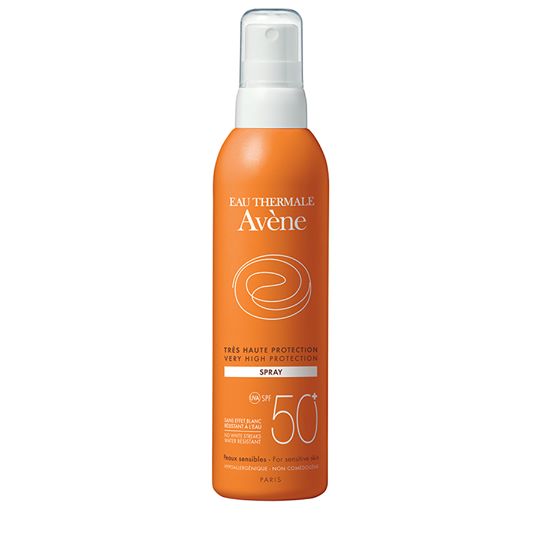 Avene sun protection spray for sensitive skin SPF50+ 200mlԱվեն արևապաշտպան ցողիչ զգայուն մաշկի համար SPF50+ 200մլ